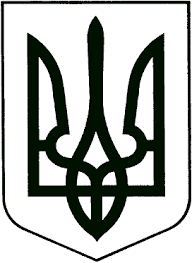 ЗВЯГЕЛЬСЬКИЙ МІСЬКИЙ ГОЛОВАРОЗПОРЯДЖЕННЯ29.09.2023			                                                                              № 282(к)    Про   внесення  змін  до  розпорядження  міського голови    від  04.01.2021    № 2(к)   „Про   розподіл  обов’язків   між    міським головою, секретарем міської ради, заступниками    міського  голови  з питань діяльності виконавчих органів    міської ради і керуючим  справами виконавчого  комітету    міської ради“ Керуючись пунктами 2, 7, 19, 20 частини четвертої статті 42 Закону України „Про місцеве самоврядування в Україні“:1. Внести зміни до розпорядження міського голови від 04.01.2021 № 2(к) ”Про розподіл обов’язків між міським головою, секретарем міської ради, заступниками міського голови з питань діяльності виконавчих органів міської ради і керуючим справами виконавчого комітету міської ради“, а саме: у додатку 1 розділи „Заступник міського голови з питань діяльності виконавчих органів міської ради Борис Н.П.“ та „Заступник міського голови з питань діяльності виконавчих органів міської ради Гудзь І.Л.“ викласти в новій редакції (додаток додається). 2. Це розпорядження міського голови набирає чинності з 01.10.2023 року.3. Контроль за виконанням цього розпорядження  залишаю за собою.Міський голова			 підпис існує		       Микола БОРОВЕЦЬЗаступник міського голови з питань діяльності виконавчих органів міської ради Борис Н.П.(питання освіти і науки, сім’ї, молоді, фізичної культури та спорту, культури і туризму, релігійні конфесії, інформаційної політики, соціального захисту)       1. Відповідає за впровадження ефективної політики розвитку в галузі освіти і науки, культури і туризму, у сферах сім’ї, молоді, фізичної культури і спорту, молодіжної політики, інформаційної політики.       2. Забезпечує розвиток і вдосконалення всіх видів освіти та мережі освітніх закладів усіх форм власності.       3. Забезпечує здобуття неповнолітніми повної загальної середньої освіти.         4. Відповідає за створення необхідних умов для виховання дітей, молоді, розвитку їх здібностей, трудового навчання, професійної орієнтації.        5. Сприяє діяльності закладів загальної середньої освіти, закладів дошкільної та закладів позашкільної освіти, дитячим та науково-просвітницьким організаціям.       6. Забезпечує сприяння розвитку фізичної культури і спорту відповідно до законів України та створення умов для занять фізичною культурою та спортом за місцем проживання населення та в місцях масового відпочинку.       7. Відповідає за здійснення заходів щодо національно-патріотичного виховання.       8. Сприяє роботі творчих спілок, національно-культурних товариств, асоціацій, інших громадських організацій, які діють у сфері культури і туризму.       9. Забезпечує дотримання законодавства щодо всебічного розвитку та функціонування державної мови.       10. Відповідає за проведення усіх загальноміських заходів та відзначення державних свят, історичних дат життя міської територіальної громади.       11. Координує роботу з написання та видання історичних, краєзнавчих, культурно-мистецьких досліджень і видань, матеріалів археологічних досліджень міської територіальної громади.       12. Здійснює контроль за діяльністю закладів освіти і науки, культури і туризму, закладів сім’ї, молоді, фізичної культури та спорту, молодіжними підлітковими закладами за місцем проживання.       13. Координує здійснення заходів у сфері запобігання та протидії домашньому насильству і насильству за ознакою статі на території Новоград-Волинської міської територіальної громади.       14. Забезпечує здійснення заходів соціального патронажу щодо осіб, які відбували покарання у вигляді обмеження волі або позбавлення волі на певний строк.Координує та контролює діяльність: - Управління освіти і науки міської ради та підпорядкованих бюджетних установ;- Управління у справах сім’ї, молоді, фізичної культури та спорту міської ради і підпорядкованих бюджетних установ;- Управління культури і туризму міської ради та підпорядкованих бюджетних установ;- Відділу інформації міської ради;- Служби у справах дітей міської ради;- Звягельського міського центру соціальних служб;- Центру комплексної реабілітації для дітей з інвалідність Звягельської міської ради.Очолює та організовує роботу колегіальних органів:- Міської координаційної ради з питань національно-патріотичного виховання дітей та молоді;- Постійно діючої робочої групи з питань оздоровлення та відпочинку дітей міської територіальної громади;- Комісії з питань топоніміки та охорони культурної спадщини;- Раду з питань розвитку туристичної діяльності у Звягельській міській територіальній громаді;- Організаційний комітет з питань підготовки та проведення Міжнародного свята літератури і мистецтв „Лесині джерела“;- Мобільної бригади соціально-психологічної допомоги особам, які постраждали від домашнього насильства та/або насильства за ознакою статі.Забезпечує взаємодію виконавчих органів міської ради з:- Звягельським медичним фаховим коледжем Житомирської обласної ради;- Новоград-Волинським політехнічним фаховим коледжем;- Державним навчальним закладом ,,Новоград-Волинське вище професійне училище“;- Звягельським ліцеєм з посиленою військово-фізичною підготовкою Житомирської обласної ради;- Новоград-Волинським економіко-гуманітарним фаховим коледжем;- Літературно-меморіальним музеєм Лесі Українки;- Релігійними  конфесіями;- Громадськими організаціями освітнього, молодіжного, спортивного, культурного спрямування.В установленому законодавством порядку несе персональну відповідальність за неякісне або несвоєчасне виконання посадових завдань та обов'язків.Заступник міського голови з питань діяльності виконавчих органів міської ради Гудзь І.Л.(питання соціального захисту населення, охорони здоров’я та медичного забезпечення, економічного розвитку, промисловості, підприємницької діяльності, транспорту і зв'язку, інвестиційної діяльності, адміністративних послуг)       1. Відповідає за впровадження ефективної політики розвитку у сферах  праці та соціального захисту населення, програм соціально-економічного розвитку, інвестиційної діяльності, міжнародної технічної допомоги, промисловості, підприємництва, транспорту і зв'язку, надання адміністративних послуг населенню.       2. Забезпечує здійснення передбачених законодавством заходів щодо поліпшення житлових і матеріально-побутових умов осіб з інвалідністю, ветеранів війни та праці, громадян, реабілітованих жертв політичних репресій, військовослужбовців, а також військовослужбовців учасників антитерористичної операції та операції об'єднаних сил, звільнених у запас або відставку, сімей, які втратили годувальника, багатодітних сімей, громадян похилого віку, які потребують обслуговування вдома; надання пільг зазначеним категоріям громадян.      3. Відповідає за вирішення відповідно до законодавства питань про надання пільг і соціальних допомог, пов'язаних з охороною материнства і дитинства.      4. Відповідає за вирішення питань про надання компенсацій і пільг громадянам, які постраждали внаслідок Чорнобильської катастрофи.      5. Забезпечує здійснення відповідно до законодавства України заходів, спрямованих на запобігання бездомності громадян.      6. Відповідає за надання соціальних послуг особам, які їх потребують.      7. Забезпечує організацію соціального діалогу, ведення колективних переговорів, укладення територіальних угод, здійснення контролю за їх виконанням, вирішення колективних трудових спорів (конфліктів) щодо підприємств, установ та організацій, розташованих на території міської територіальної громади, реєстрацію в установленому порядку колективних договорів і територіальних угод.     8. Координує роботу щодо влаштування, в разі потреби, в заклади інтернатного типу осіб з інвалідністю і громадян похилого віку.     9. Проводить супровід і затвердження інвестиційних проектів, укладання  контрактів з інвесторами, підготовку пропозицій щодо удосконалення інвестиційної діяльності, залучення міжнародної технічної допомоги.      10. Сприяє розвитку на території міської територіальної громади малого підприємництва на засадах здорової конкуренції.      11. Сприяє підвищенню ефективності функціонування об’єктів ринкової інфраструктури.      12. Координує роботу з розробки Програм економічного і соціального розвитку міської територіальної громади.      13. Сприяє розвитку зовнішньоекономічних зв’язків підприємств, установ та організацій міської територіальної громади.      14. Сприяє розширенню міжрегіональних економічних зв’язків підприємств міської територіальної громади.       15. Забезпечує залучення на договірних засадах підприємств, установ та організацій, що не належать до комунальної власності міської територіальної громади, до участі в обслуговуванні населення засобами транспорту і зв'язку.      16. Відповідає за забезпечення автобусних пасажирських перевезень міської територіальної громади.      17. Забезпечує впровадження ефективної політики розвиту сфери адміністративних послуг, державної реєстрації.      18. Вирішує питань опіки та піклування над дітьми, усиновлення, влаштування дітей у прийомні сім'ї      19. Здійснює відповідно до законодавства України заходи, спрямовані на запобігання безпритульності неповнолітніх дітей.Координує та контролює діяльність:- Управління соціального захисту населення міської ради та підпорядкованих бюджетних установ;- Відділу з питань охорони здоров’я та медичного забезпечення міської ради та підпорядкованих бюджетних установ;- Відділу підтримки громадських ініціатив та енергоефективності міської ради;- Відділу економічного планування та підприємницької діяльності міської ради;- Центру надання адміністративних послуг міської ради;- Комунально-торгівельного підприємства ,,Міський ринок“.Очолює та організовує роботу колегіальних органів:- Опікунської ради при виконавчому комітеті міської ради;- Міської комісії з питань надання соціальних допомог і виплат;- Комісії з визначення видів і обсягів робіт для проведення безоплатного капітального ремонту жилих будинків (квартир) ветеранів війни, які мають право на зазначену пільгу;- Комісії щодо розгляду заяв членів сімей загиблих військовослужбовців та осіб з інвалідністю про виплату грошової компенсації; - Міської комісії з питань контролю за станом пасажирських перевезень; - Міської координаційної ради з питань сім'ї, гендерної рівності, демографічного розвитку, попередження насильства в сім'ї та протидії торгівлі людьми;- Міської ради з питань протидії туберкульозу та ВІЛ-інфекції/СНІДу.Забезпечує взаємодію виконавчих органів міської ради з:- Звягельською підстанцією комунального некомерційного підприємства „Центр екстреної медичної допомоги та медицини катастроф“ Житомирської обласної ради;- Звягельською філією відділення гемодіалізу комунального некомерційного підприємства „Обласна клінічна лікарня ім. О.Ф. Гербачевського“ Житомирської обласної ради;- Звягельською міжрайонною медико-соціальною експертною комісією;- Звягельським відділом лабораторних досліджень державної установи „Житомирський обласний лабораторний центр МОЗ України“;- Відділом обслуговування громадян № 12 (сервісний центр) Головного управління Пенсійного фонду України в Житомирській області;- Міськрайонною спілкою ветеранів війни в Афганістані;- Міськрайонною спілкою „Чорнобиль”;- Міськрайонною організацією товариства Червоного Хреста України; - Міською організацією Українського товариства сліпих;- Міською організацією Українського товариства глухих;- Радою старійшин при міському голові;- Громадською організацією „Спілка учасників, ветеранів, інвалідів АТО та бойових дій“;- Всеукраїнським  союзом ветеранів АТО;- Ринками міста;- Підприємствами торгівлі, громадського харчування та побутового обслуговування населення міської територіальної громади;- Промисловими підприємствами міської територіальної громади;- Підприємствами електричного, мобільного та поштового зв’язку;- Транспортними підприємствами.В установленому законодавством порядку несе персональну відповідальність за неякісне або несвоєчасне виконання посадових завдань та обов'язків.